ANGLEŠČINA 5.b, petek, 29. 5.Te naloge mi še niste vsi poslali, vendar je zdaj ni treba pošiljati, zvezke bom pregledala v ponedeljek, ko se ponovno vidimo v šoli: V zvezek opiši, na kakšen način se ti ukvarjaš s športi, kateri so ti všeč, kateri ne, lahko dodaš še kakšno drugo aktivnost, ki jo počneš v prostem času….poskušaj zajeti kar smo se učili. Napiši 6 - 8 povedi.Za pomoč en primer (ta je daljši, da imaš razne povedi, ki jih lahko uporabiš v tvojem besedilu):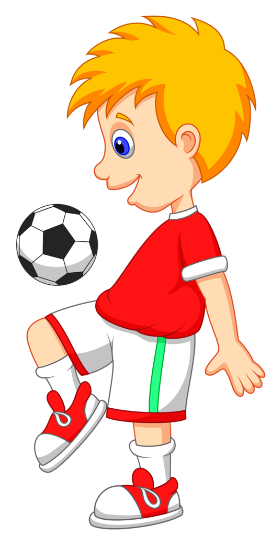 Reši strani 97 in 98 v DZ in sam(a) preveri rešitve.Učenci, ki še niste pisali EPI bralne značke, lahko na spodnji povezavi dobite skenirane knjige (naložila sem jih v spletno učilnico), ki jih lahko ponovno preberete. Bralne značke še ne bomo pisali takoj v ponedeljek.https://ucilnice.arnes.si/mod/folder/view.php?id=1300654Kot rečeno, se v ponedeljek spet vrnemo v šolo, zato danes samo na kratko:poglej moja navodila za nazaj, preveri ali imaš narejeno vse, kar je bilo treba narediti,v ponedeljek bomo šli skozi zapiske in ponovili snov, ki ste jo delali na daljavo,prinesi plakate govorne predstavitve My dream/magic tent,tisti, ki ste vzeli interaktivni CD Super Minds, ga prinesite, da ga bomo vrnili v knjižnico.